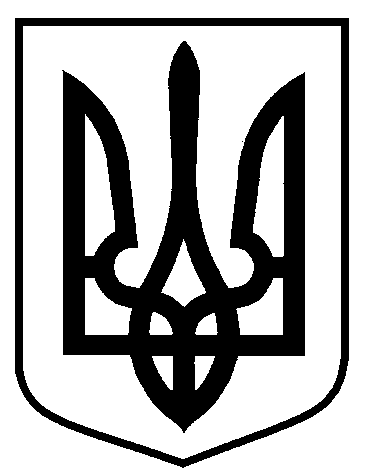 Сумська міська радаВиконавчий комітетРІШЕННЯЗ метою впорядкування розміщення елементів благоустрою, тимчасових (металевих) гаражів, тимчасових споруд для здійснення підприємницької діяльності на території міста Суми, враховуючи пропозиції засідання комісії з питань демонтажу незаконно встановлених/розміщених елементів благоустрою, тимчасових (металевих) гаражів, тимчасових споруд для провадження підприємницької діяльності, побутового, соціально-культурного чи іншого призначення на території міста Суми (протокол № 1 від 04.04.2019), відповідно до Порядку демонтажу незаконно встановлених/розміщених елементів благоустрою, тимчасових (металевих) гаражів, тимчасових споруд для провадження підприємницької діяльності, побутового, соціально-культурного чи іншого призначення на території міста Суми, затвердженого рішенням Сумської міської ради від 6 лютого 2019 № 4505-МР, керуючись частиною першою статті 52 Закону України «Про місцеве самоврядування в Україні», виконавчий комітет Сумської міської ради ВИРІШИВ:Управлінню архітектури та містобудування Сумської міської ради (Кривцов А.В.) строком до 01.06.2019 вжити заходів щодо попередження про проведення демонтажу незаконно встановлених/розміщених елементів благоустрою, тимчасових (металевих) гаражів, тимчасових споруд для провадження підприємницької діяльності, побутового, соціально-культурного чи іншого призначення на території міста Суми згідно з додатком. 2. У разі невиконання власником об’єкта, що підлягає демонтажу, вимог щодо усунення порушень чинного законодавства України, комісії з питань демонтажу незаконно встановлених/розміщених елементів благоустрою, тимчасових (металевих) гаражів, тимчасових споруд для провадження підприємницької діяльності, побутового, соціально-культурного чи іншого призначення на території міста Суми (Войтенко В.В.) вжити відповідних заходів строком до 01.09.2019.3. Контроль за виконанням даного рішення покласти на першого заступника міського голови Войтенка В.В.В.о. міського голови з виконавчої роботи			В.В. ВойтенкоКривцов 700-103Розіслати: до справи, членам комісії.                       Додатокдо рішення виконавчого комітетувід 21.05.2019 № 304ПЕРЕЛІКелементів благоустрою, тимчасових (металевих) гаражів, тимчасових споруд для провадження підприємницької діяльності, побутового, соціально-культурного чи іншого призначення на території міста Суми		Начальник управлінняархітектури та містобудування Сумської міської ради – головний архітектор		 А.В. Кривцоввід 21.05.2019 № 304Про демонтаж незаконно встановлених/розміщених елементів благоустрою, тимчасових (металевих) гаражів, тимчасових споруд для провадження підприємницької діяльності, побутового, соціально-культурного чи іншого призначення на території міста Суми№з/пОб’єкт АдресаВласник(користувач)12341.Тимчасова споруда синього кольорувул. Нахімова, біля            буд. 30Невідомий2.Тимчасова споруда синьо-сірого кольорувул. Косівщинська, біля  буд. 71Невідомий3.Тимчасова споруда сірого кольорувул. Ковпака, біля           буд. 59Невідомий4.Тимчасова споруда жовто-червоного кольору («Сумська паляниця») проспект Михайла Лушпи, біля буд. 12Невідомий5.Пересувна тимчасова споруда (літній майданчик)вул. Харківська, біля          буд. 100Невідомий6.Тимчасові (металеві) гаражі (2 шт.) коричневого кольорувул. Герасима Кондратьєва, біля              буд. 39Невідомий7.Тимчасовий (металевий) гараж червоного кольорувул. Герасима Кондратьєва, біля             буд. 39Невідомий8.Тимчасовий (металевий) гараж сірого кольорувул. Герасима Кондратьєва, біля             буд. 39Невідомий9.Тимчасовий (металевий) гараж коричневого кольорувул. Герасима Кондратьєва, біля буд. 171 (ближчий до будинку)Невідомий10.Навіс (металева конструкція)проспект Курський, біля буд. 39 (вхід у магазин освітлювальної техніки)Невідомий